Dewing School Lunch Box Cycle ScheduleWeek of May 14:   Turkey & Cheese with whole grain, veggie, fruit and milkWeek of May 21:  Bagel & Cheese Stick, with veggie, fruit and milkWeek of 28:  Yogurt, with whole grain, veggie, fruit and milkWeek of June 4:  Ham & Cheese, with whole grain, veggie, fruit and milkREPEAT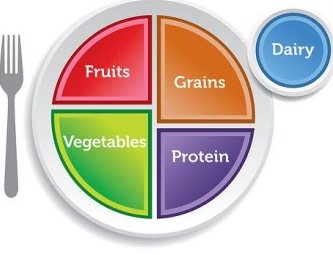 